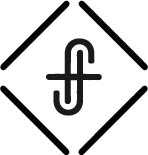 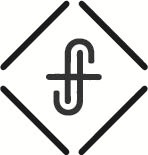 Lamb power is God power and God power is Lamb power!You reap what you sow!You can choose your sin but…You cannot choose your consequences!It is going to get worse before it gets better.ConquestNow I watched when the Lamb opened one of the seven seals, and I heard one of the four living creatures say with a voice like thunder, “Come!” And I looked, and behold, a white horse! And its rider had a bow, and a crown was given to him, and he came out conquering, and to conquer. 			Revelation 6:1WarWhen he opened the second seal, I heard the second living creature say, “Come!” And out came another horse, bright red. Its rider was permitted to take peace from the earth, so that people should slay one another, and he was given a great sword. 								Revelation 6:3-4“Persons who live by faith live in conflict; we are war … war is the human condition. To be human is to be at war.”  								Eugene PetersonFamineWhen he opened the third seal, I heard the third living creature say, “Come!” And I looked, and behold, a black horse! And its rider had a pair of scales in his hand. And I heard what seemed to be a voice in the midst of the four living creatures, saying, “A quart of wheat for a denarius, and three quarts of barley for a denarius, and do not harm the oil and wine!” 			Revelation 6:5-6DeathWhen he opened the fourth seal, I heard the voice of the fourth living creature say, “Come!” And I looked, and behold, a pale horse! And its rider’s name was Death, and Hades followed him. And they were given authority over a fourth of the earth, to kill with sword and with famine and with pestilence and by wild beasts of the earth. 						Revelation 6:7-8As it is written, “For your sake we are being killed all the day long; we are regarded as sheep to be slaughtered.” No, in all these things we are more than conquerors through him who loved us. For I am sure that neither death nor life, nor angels nor rulers, nor things present nor things to come, nor powers, nor height nor depth, nor anything else in all creation, will be able to separate us from the love of God in Christ Jesus our Lord.				Romans 8:36–39How long must we wait?When he opened the fifth seal, I saw under the altar the souls of those who had been slain for the word of God and for the witness they had borne. They cried out with a loud voice, “O Sovereign Lord, holy and true, how long before you will judge and avenge our blood on those who dwell on the earth?” Then they were each given a white robe and told to rest a little longer, until the number of their fellow servants and their brothers should be complete, who were to be killed as they themselves had been. 			Revelation 6:9-11Even nature moves toward disintegration.When he opened the sixth seal, I looked, and behold, there was a great earthquake, and the sun became black as sackcloth, the full moon became like blood, and the stars of the sky fell to the earth as the fig tree sheds its winter fruit when shaken by a gale. The sky vanished like a scroll that is being rolled up, and every mountain and island was removed from its place. Revelation 6:12-14No one can hide from judgement.Then the kings of the earth and the great ones and the generals and the rich and the powerful, and everyone, slave and free, hid themselves in the caves and among the rocks of the mountains, calling to the mountains and rocks, “Fall on us and hide us from the face of him who is seated on the throne, and from the wrath of the Lamb, for the great day of their wrath has come, and who can stand?” 			Revelation 6:15-17God knows you and protects you in the midst of tribulation.After this I saw four angels standing at the four corners of the earth, holding back the four winds of the earth, that no wind might blow on earth or sea or against any tree. Then I saw another angel ascending from the rising of the sun, with the seal of the living God, and he called with a loud voice to the four angels who had been given power to harm earth and sea, saying, “Do not harm the earth or the sea or the trees, until we have sealed the servants of our God on their foreheads.” And I heard the number of the sealed, 144,000, sealed from every tribe of the sons of Israel: 12,000 from the tribe of Judah were sealed,       	12,000 from the tribe of Reuben,       	12,000 from the tribe of Gad, 12,000 from the tribe of Asher,       	12,000 from the tribe of Naphtali,       	12,000 from the tribe of Manasseh, 12,000 from the tribe of Simeon,      	12,000 from the tribe of Levi,   	12,000 from the tribe of Issachar, 12,000 from the tribe of Zebulun,       	12,000 from the tribe of Joseph,       	12,000 from the tribe of Benjamin were sealed. Revelation 7:1-8Our worship is our response to our salvation.After this I looked, and behold, a great multitude that no one could number, from every nation, from all tribes and peoples and languages, standing before the throne and before the Lamb, clothed in white robes, with palm branches in their hands, and crying out with a loud voice, “Salvation belongs to our God who sits on the throne, and to the Lamb!” 			Revelation 7:9-10This picture is reminiscent of Jesus’ triumphal entry into Jerusalem at Passover.And all the angels were standing around the throne and around the elders and the four living creatures, and they fell on their faces before the throne and worshiped God, saying, “Amen! Blessing and glory and wisdom and thanksgiving and honor and power and might be to our God forever and ever! Amen.” 	Revelation 7:11-12Then one of the elders addressed me, saying, “Who are these, clothed in white robes, and from where have they come?” I said to him, “Sir, you know.” And he said to me, “These are the ones coming out of the great tribulation. They have washed their robes and made them white in the blood of the Lamb. 		Revelation 7:13-14“Come now, let us reason together, says the Lord: though your sins are like scarlet, they shall be as white as snow; though they are red like crimson, they shall become like wool. Isaiah 1:18“Therefore, they are before the throne of God, and serve him day and night in his temple; and he who sits on the throne will shelter them with his presence. They shall hunger no more, neither thirst anymore; the sun shall not strike them, nor any scorching heat. For the Lamb in the midst of the throne will be their shepherd, and he will guide them to springs of living water, and God will wipe away every tear from their eyes.” 					Revelation 7:15-17Your prayers make an impact!When the Lamb opened the seventh seal, there was silence in heaven for about half an hour. 			Revelation 8:1But the Lord is in his holy temple; let all the earth keep silence before him.”					Habakkuk 2:20Then I saw the seven angels who stand before God, and seven trumpets were given to them. And another angel came and stood at the altar with a golden censer, and he was given much incense to offer with the prayers of all the saints on the golden altar before the throne, and the smoke of the incense, with the prayers of the saints, rose before God from the hand of the angel. Then the angel took the censer and filled it with fire from the altar and threw it on the earth, and there were peals of thunder, rumblings, flashes of lightning, and an earthquake. 				Revelation 8:2-5The world needs us, needs you to pray!